                                                                                                             Индивидуальный предприниматель Соловьёва Л.И.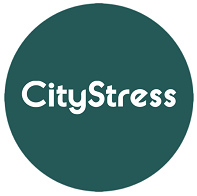 г.Екатеринбург, ул.8 марта 1-32ОГРН ИП 304665820300162, ИНН 665800407977, Тел: 88007004600 розничные магазины89035700652 интернет-магазинwww.citystress.ruЗАЯВЛЕНИЕНА ОБМЕН/ВОЗВРАТ ДЕНЕЖНЫХ СРЕДСТВЯ, _________________________________________________________________________________________________________________,       (фамилия, имя, отчество)_____________________________________________________, серия ____________________ номер __________________________, (наименование документа, удостоверяющего личность)выданный __________________________________________________________________________________________________________,                                                                                                                     (кем и когда выдан)Телефон _______________________________, e-mail ______________________________.Прошу обменять товар/произвести возврат денежных средств (нужное подчеркнуть) по заказу №________________________:                                                                                                                     (указать номер заказа)По причине: ________________________________________________________________________________________________________________________________________________________________________________________________________________________________________________________________________________________________________________________________________________________________________________________________________________________________________________________________________На основании вышеизложенного, в соответствии с положениями Закона РФ «О защите прав потребителей» № 2300-01 от 07.02.1992 г., прошу расторгнуть со мной договор купли-продажи и возвратить мне сумму в размере _____________________________________________________________________ (цифрами и прописью)Настоящим, в соответствии со ст. 9 ФЗ «О персональных данных» от 27.07.2006 (далее «Закон»), я даю Индивидуальному предпринимателю Соловьевой Людмиле Игоревне (620142, г. Екатеринбург, Ул. Щорса 7 , далее «Оператор») согласие на обработку моих персональных данных с использованием и без использования средств автоматизации.Уведомляем, что на обмен и возврат дается 7 календарных дней со дня получения товара.Достоверность данных подтверждаю:_____________________ _____________________/___________________________/         (дата составления заявления)                           (подпись)                                                         (ФИО) Служебное поле (заполняется сотрудниками интернет-магазина»):Сумма к возврату:___________________________________________________________________________________________(сумма, в том числе НДС)____________________________________________, ____________, ___________________                                          (ФИО, должность)                   (дата)                           (подпись)№ п/пАртикул товараНаименование товара12345